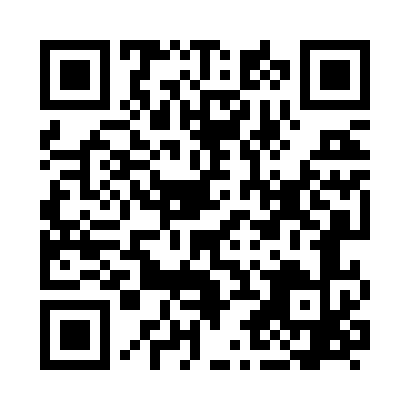 Prayer times for Penbryn, Pembrokeshire, UKMon 1 Jul 2024 - Wed 31 Jul 2024High Latitude Method: Angle Based RulePrayer Calculation Method: Islamic Society of North AmericaAsar Calculation Method: HanafiPrayer times provided by https://www.salahtimes.comDateDayFajrSunriseDhuhrAsrMaghribIsha1Mon3:125:021:227:009:4211:322Tue3:125:031:226:599:4111:323Wed3:135:041:226:599:4111:324Thu3:135:041:236:599:4011:315Fri3:145:051:236:599:4011:316Sat3:145:061:236:599:3911:317Sun3:155:071:236:589:3911:318Mon3:165:081:236:589:3811:309Tue3:165:091:236:589:3711:3010Wed3:175:101:236:579:3611:3011Thu3:175:111:246:579:3511:2912Fri3:185:121:246:579:3511:2913Sat3:195:141:246:569:3411:2914Sun3:195:151:246:569:3311:2815Mon3:205:161:246:559:3211:2816Tue3:215:171:246:559:3111:2717Wed3:215:181:246:549:2911:2718Thu3:225:201:246:539:2811:2619Fri3:235:211:246:539:2711:2620Sat3:235:221:246:529:2611:2521Sun3:245:241:246:519:2411:2422Mon3:255:251:256:519:2311:2423Tue3:255:271:256:509:2211:2324Wed3:265:281:256:499:2011:2225Thu3:275:291:256:489:1911:2226Fri3:285:311:256:489:1711:2127Sat3:285:321:256:479:1611:2028Sun3:295:341:256:469:1411:1929Mon3:305:351:246:459:1311:1830Tue3:305:371:246:449:1111:1831Wed3:315:381:246:439:0911:17